Sportovní klub ve Vrbně pod Pradědem, z. s.Husova 538793 26 Vrbno pod Pradědemwww.skvrbno.czROZPISpřespolního běhu lyžařůPořadatel:	z pověření OSÚ KSL MSK Sportovní klub ve Vrbně pod Pradědem, z.s.- oddíl běžeckého lyžováníDatum:	6. září 2020 (neděle)Místo konání: Areál tenisových kurtů (prezentace a zázemí) + běžecký areálKategorie a tratě:		Benjamínci		2013 a mladší		0,5km		Nejmladší žačky	2011 – 2012		1km		Nejmladší žáci	2011 – 2012 		1km		Mladší žačky		2009 – 2010 		2km		Mladší žáci		2009 – 2010 		2km		Starší žačky		2007 – 2008		3km		Starší žáci		2007 – 2008 		3km		Mladší dorostenky	2005 – 2006		4km		Mladší dorostenci	2005 – 2006 		4km		Starší dorostenky	2003 – 2004		5km		Starší dorostenci	2003 – 2004		6km		Ženy a juniorky	2002 a starší		5km		Muži a junioři		2002 a starší		8 kmPřihlášky:	písemně na adresu: Jitka Krätschmerová, Sportovní klub ve Vrbně pod Pradědem, z.s., Husova 538, 793 26 Vrbno p.P. nebo emailem na adresu: kratschmerova.j@seznam.cz nejpozději do 3. 9. 2019 do 24.00hodPrezentace:	Areál tenisových kurtů (souřadnice GPS:   50° 6'43.10"S   17°23'39.80"V)		8,00 – 8,45hStartovné:	30,-Kč za každého předem přihlášeného závodníka, 60,-Kč/osobu při dohlášení 		na místě. Kategorie Benjamínci a nejmladší žactvo startovné neplatí.  Doprava:	na náklady vysílajících oddílůObčerstvení:	po závodě čaj nebo šťáva, další občerstvení možné v bufetu v areálu kurtůZpůsob startu: hromadně po kategoriích nebo intervalově dle pokynů startéra. V případě  malého počtu startujících bude start jednotlivých kategorií sloučen.Časový harmonogram:		8,00 – 8,45h	prezentace		8,00 – 9,30h	prohlídka tratí		9,30h		start první kategorie		Vyhlášení výsledků: do 30 min. po doběhu poslední kategorieCeny:		Závodníci na 1. - 3. místě obdrží diplom a věcnou cenu dle možností pořadatele.  	Různé:	- závodníci startují na vlastní nebezpečí	- tretry nejsou povoleny!	- běží se v lese, terén je převážně hlinitokamenitý	- výsledky závodu nerozesíláme. Najdete je na internetových stránkách klubu: 	 	  www.skvrbno.cz	- případné dotazy na tel. čísle 739 517 595 – u J. KrätschmerovéProtesty:	dle pravidel LZČinovníci závodu:		Ředitel:		Jan Zaoral		Hlavní rozhodčí	a velitel tratí:		Ing. Leopold Kolář		Sekretář:		Ing. Jitka Krätschmerová                     Jan Zaoral		                                           Ing. Leopold Kolář                   ředitel závodu 				           hlavní rozhodčí     Ve Vrbně p. P. 12. 8. 2019Partneři akce a Sportovního klubu ve Vrbně pod  Pradědem, z.s.: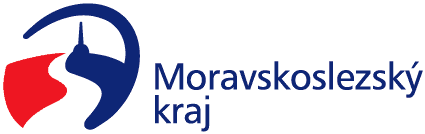 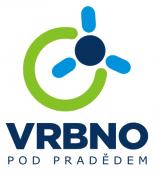 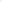 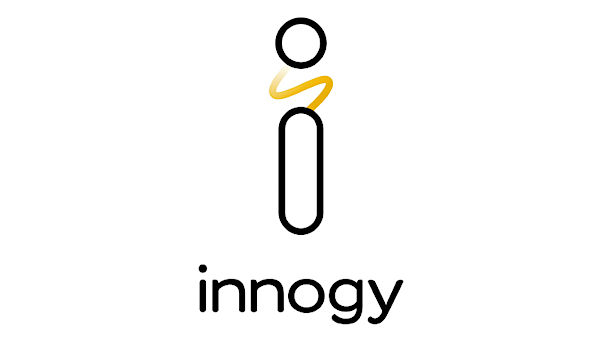 